KATA PENGANTAR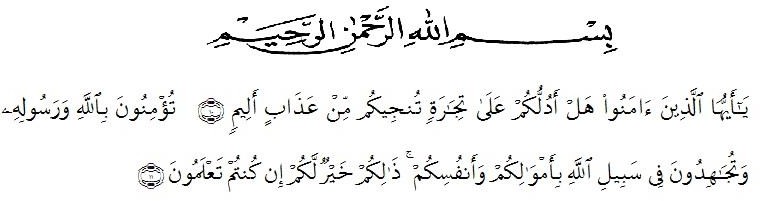 Artinya : Hai orang-orang yang beriman, sukakah kamu aku tunjukkan suatu perniagaan yang dapat menyelamatkanmu dari azab yang pedih? (yaitu) kamu beriman kepada Allah dan Rasul Nya dan berjihad di jalan Allah dengan harta dan jiwamu. Itulah yang lebih baik bagimu, jika kamu mengetahui. (QS. Ash Shaff : 10-11).Assalamualaikum Warahmatullahi Wabarakatuhpuji syukur penulis panjatkan kehadiran allah SWT atas rahmat dan karunia allah sehingga penulis dapat menyelesaikan proposal ini tepat waktu, serta shalawat beserta salam penulis hadiahkan kepada junjungan alam yakni nabi besar kita muhammad SAW yang telah membawa kita dari alam kegelapan ke alam yang terang benderang seperti pada saat ini, dan semoga kita semua mendapatkan syafaatnya diakhirat kelak. Aamiinproposal ini dibuat sebagai salah satu syarat menyelesaikan program S1 pada jurusan ilmu pendidikan, program study Bimbingan dan konseling untuk mencapai gelar sarjana pendidikan (S.Pd). penyelesaian proposal yang berjudul.HUBUNGAN ANTARA PENGELOLAAN DIRI DENGAN KREATIVITAS SISWA DI KELAS XI DI MAN KUTACANE.” ini tak lepas dari bantuan berbagai pihak, baik moril dan material, langsung maupun tak langsung, Pertama dan paling utama sekali penulis ingin mempersembahkan proposal ini kepada kedua orang tua saya saya ucapkan terima kasih. Yang sedemikian lama membantu secara moril dan materil sehingga penulis dapat menyelesaikan proposal ini dengan baik.Ucapan terima kasih yang tak terhingga penulis persembahkan juga kepada :Bapak Dr. H. Hardi Mulyono,SE,M.AP, selaku rektor universitas muslim nusantara al-washliyah yang telah memberikan kesempatan kepada penulis untuk menimba ilmu di lembaga yang bapak pimpin.Bapak Drs. Samsul Bahri, M.Si selaku dekan fakultas keguruan dan ilmu pendidikan yang telah memberikan kesempatan dan izin dalam menyelesaikan penelitian ini.Ibu Ika Sandra Dewi S.Pd. M.Pd selaku ketua program studi bimbingan dan konseling yang telah banyak membantu memberikan nasehat, bimbingan dan arahan dalam menyelesaikan proposal ini.Ibu Dra.Hj.Nur Aisyah,M.Pd selaku Dosen pembimbing I yang tidak bosan-bosannya membimbing dan memberikan nasehat sehingga proposal ini bisa selesai dengan tepat waktu.Ibu Ika Sandra Dewi, S.Pd selaku Dosen pembimbing II yang tidak bosan-bosannya membimbing dan memberikan nasehat dan arahan sehingga proposal ini bisa di selesaikan dengan sebaik-baiknyaIbu  Dara fitrah selaku Dosen Penguji I dalam penulisan Skripsi ini.Bapak dan ibu dosen yang telah mendidik dan membimbing selama masa perkuliahan hingga terselesaikan nya proposal ini serta seluruh aktivitas akademik atas bantuannya melayani segala kebutuhan akademik selama menimba ilmu di Universitas muslim nusantara al-washliyah.Serta saudara-saudara saya yang telah mendorong dan tidak pernah bosannya memberikan saya semangat dan nasehat hingga terselesainya proposal ini tepat waktu.Tak lupa juga kepada semua teman-teman seperjuangan saya BK A (pagi) Stambuk 2014 yang selalu memberikan semangat.Saya menyadari bahwa proposal ini masih banyak kekurangan, oleh karena itu penulis mengharapkan kritik serta saran yang membangun dari para pembaca agar lebih baik dimasa mendatang dan semoga proposal ini dapat bermanfaat bagi kita semua. Aamiin.Wassalamualaikum Wr.Wb	Medan,   maret 2021	 Penulis	Wapi Hapijar